Longside School- Parental Involvement Calendar 2023/24Sep 23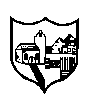 Settling inParent Information sessionsParent InterviewsPupil PresentationsFeedback, Individual meetingsWritten reportsOther                    OngoingOther                    OngoingTerm 1Direct contact with parents where any concerns ariseEarly Years induction sessions-August and Oct startASN info to parents Stay and Play (EY)Early Years parent info sessions P1 parent workshops- Early number, reading and phonicsEarly Years Childsmile visit- parentsMeet the Teacher AugFootloose 1 – launch of V,V and Aims + class visit (general) Nursery Stay and PlaySample parent opinions re. curriculum input  EY parents in hall observing 1Early Years Focus Child Learning Journeys shared with parent. Option of Informal Settling-In Meetings for identified children with ASN All classes share their learning – 1 Facebook assembly and 1 in-house per calendarJust2Easy  IEP MeetingsSettling-InChild’s Plan Meetings  Open door policy- parents can raise concerns with class teachers/ SMT at any pointSimilarly, staff make contact directly with parents/ carers where any concerns arise in schoolIndividual meetings with ASL staffSchool Handbook revised (published in Dec) Preview Homework Info launchedAnti-Bullying Information SharedAbridged Numeracy Home leafletEarly Years Emerging Literacy Power Point emailed to parents – focus on Phonological AwarenessEarly Years term plan on displaySchool Facebook pageParticipation in UNICEF, Children In Need charitiesTermly newsletters/ information sheets/ calendar of eventsJust2Easy and Marvellous Me tools used for sharing learningEarly Years parents can access pupil profiles.Parent Council meetings‘Preview’ Info School WebsiteMicrosoft Teams- some classes have own team for sharing information/ activitiesASL letters to parents if child is to picked up for support ASL assessments- parents informed of resultsSharing partnerships to support SHANARRI Term 2Early Years induction sessions- January startStay and Play  (EY)Footloose 2 – Family Learning oppOffer of curricular input to parents Early Years Parent CfE session Offer of parent appointment ASL interviewsEarly Years Learning Journeys shared with parent.Christmas Concert performances- in-house IEP MeetingsSettling-InChild’s Plan Meetings  Open door policy- parents can raise concerns with class teachers/ SMT at any pointSimilarly, staff make contact directly with parents/ carers where any concerns arise in schoolIndividual meetings with ASL staffASL evaluations period 1ASL next steps for period 2 Interim Reports issued with next steps School Handbook published Early Years Emerging Literacy Power Point emailed to parents – focus on Oral LanguageEarly Years term plan on displaySchool Facebook pageParticipation in UNICEF, Children In Need charitiesTermly newsletters/ information sheets/ calendar of eventsJust2Easy and Marvellous Me tools used for sharing learningEarly Years parents can access pupil profiles.Parent Council meetings‘Preview’ Info School WebsiteMicrosoft Teams- some classes have own team for sharing information/ activitiesASL letters to parents if child is to picked up for support ASL assessments- parents informed of resultsSharing partnerships to support SHANARRI Term 3Early Years induction sessions- April startStay and Play (EY)Open Evening – all pupil work accessible + curricular input ALEC P7 – S1 parent meeting Share RSHP Material Curriculum Open Evening Sharing of pupil profilesEarly Years Learning Journeys shared with parent. Ceilidh- dancing, singing, poetry recitingIEP MeetingsSettling-InChild’s Plan Meetings  Open door policy- parents can raise concerns with class teachers/ SMT at any pointSimilarly, staff make contact directly with parents/ carers where any concerns arise in schoolIndividual meetings with ASL staffASL evaluations period 2ASL next steps for period 3 Brief pupil progress informationP1-7 Burns’ Lunch and Ceilidh afternoonEarly Years Emerging Literacy Power Point emailed to parents – focus on  Concepts of Print> Early Years term plan on displaySchool Facebook pageParticipation in UNICEF, Children In Need charitiesTermly newsletters/ information sheets/ calendar of eventsJust2Easy and Marvellous Me tools used for sharing learningEarly Years parents can access pupil profiles.Parent Council meetings‘Preview’ Info School WebsiteMicrosoft Teams- some classes have own team for sharing information/ activitiesASL letters to parents if child is to picked up for support ASL assessments- parents informed of resultsSharing partnerships to support SHANARRI Term 4New P1 induction meetingsP7 induction meetings at Mintlaw Academy for transitionStay and Play (EY)Early Years preschool Learning Packs info sessionEarly Years Childsmile visit- parentsFamily Picnic  ASL teacher contributions to Parent Evening appointmentsEY parents in hall observing 2Early Years Learning Journeys shared with parent.Parent/teacher consultations- for those requiring appointments“P7 Have Talent”- end of year showIEP MeetingsSettling-InChild’s Plan Meetings  Open door policy- parents can raise concerns with class teachers/ SMT at any pointSimilarly, staff make contact directly with parents/ carers where any concerns arise in schoolIndividual meetings with ASL staffASL evaluations period 3 ASL Next steps for transition to new class End of year progress information Nursery/P1 induction Learning Packs issuedNursery- P1 transition eventsWhole school Sports dayP7- Celebration of Achievements assemblyP7 transition eventsEarly Years Emerging Literacy Power Point emailed to parents – fine and gross motor development.Early Years term plan on displaySchool Facebook pageParticipation in UNICEF, Children In Need charitiesTermly newsletters/ information sheets/ calendar of eventsJust2Easy and Marvellous Me tools used for sharing learningEarly Years parents can access pupil profiles.Parent Council meetings‘Preview’ Info School WebsiteMicrosoft Teams- some classes have own team for sharing information/ activitiesASL letters to parents if child is to picked up for support ASL assessments- parents informed of resultsSharing partnerships to support SHANARRI 